«Мен – Патриотпын»отансүйгіштікке тәрбиелеуМақсаты: Ұлы Отан Соғысына қатысушылардың ерлігі рухында оқушылар бойында азаматтылық пен отансүйгіштікті тәрбиелеу, өз мемлекетінің тарихына деген қызығушылығын арттыру.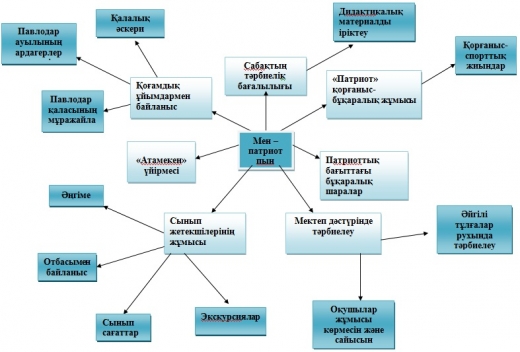 